HANDOUT [A] - ACTIVITY WORKSHEETUse the following guidelines to help you create achievable goals!ARE YOUR GOALS S.M.A.R.T.? S – Specific: “Do well in Math”              		“Get 80% in Math” M – Measurable: “Get healthy”    		              “Exercise for 30 minutes twice a week” A – Achievable: “Bank $500,000 a month” 	              “Bank 10% of what I earn this year” R – Realistic: “Become a rock star” 		              “Learn how to play the guitar” T – Timely: “Finish Halloween costume”    		“Finish Costume by October 15” Review the following goals and change them into S.M.A.R.T goals using the guidelines above:“Do well in school”                                    ____________________________________________________“Get a job”                                                  ____________________________________________________“Workout more”                                        ____________________________________________________“Save enough for university”                   ____________________________________________________“Finish university application”                 ____________________________________________________“Win an Oscar Award”                              ____________________________________________________Goal Tasks: How will you achieve your goal?“Get 80% in Math” 					Task: Find a math tutor.“Exercise for 30 minutes twice a week” 		Task: Get a gym membership.“Bank 10% of what I earn this year” 		              Task: Spend less money on clothes.“Learn how to play the guitar” 			Task: Practice for 30 min. a day. “Finish Costume by October 15” 			Task: Spend 1 hour on the costume 3x / week.Review the following goals and write down specific tasks for them using the guidelines above:“Find a part-time job for the summer”              Task: ____________________________________________“Volunteer 3 hours a week”                                Task: ____________________________________________“Save at least $1000 by September”                  Task: ____________________________________________“Read at least 3 books per month”                    Task: ____________________________________________“Bike to school every day”                                   Task: ____________________________________________HANDOUT [B] - GOAL SETTINGSelect Goals from the navigation menu and click + Add Goal.Add THREE (3) Goals (with a description, goal type, and timeframe), and add at least TWO (2) tasks (Action Plan) for each goal to outline on how you plan on achieving these goals.Click the three dots  in the top right corner of your goal, click +Add to Portfolio > Select your portfolio > Click Add to Portfolio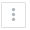 In your portfolio, click Add Reflection > add the three (3) reflection questions below:Which goals are most important to you and why?____________________________________________________________________________________________________________________________________________________________________________________________________________________________________________________________________________________________________________________________________________________________How will achieving these goals help you in life?____________________________________________________________________________________________________________________________________________________________________________________________________________________________________________________________________________________________________________________________________________________________Why is writing out your goals and action plan important?____________________________________________________________________________________________________________________________________________________________________________________________________________________________________________________________________________________________________________________________________________________________